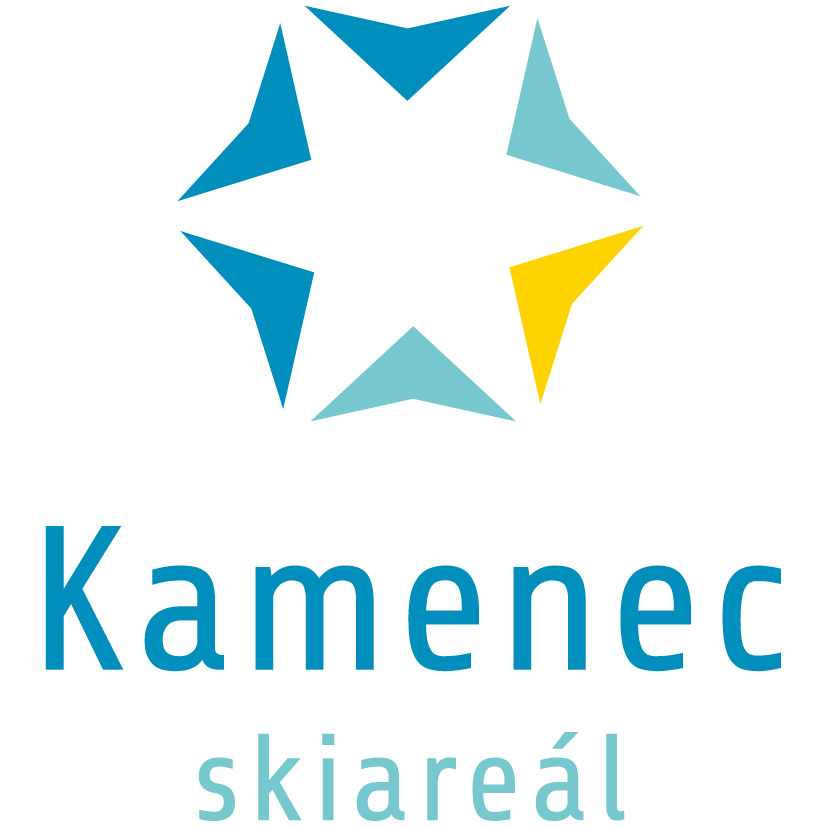 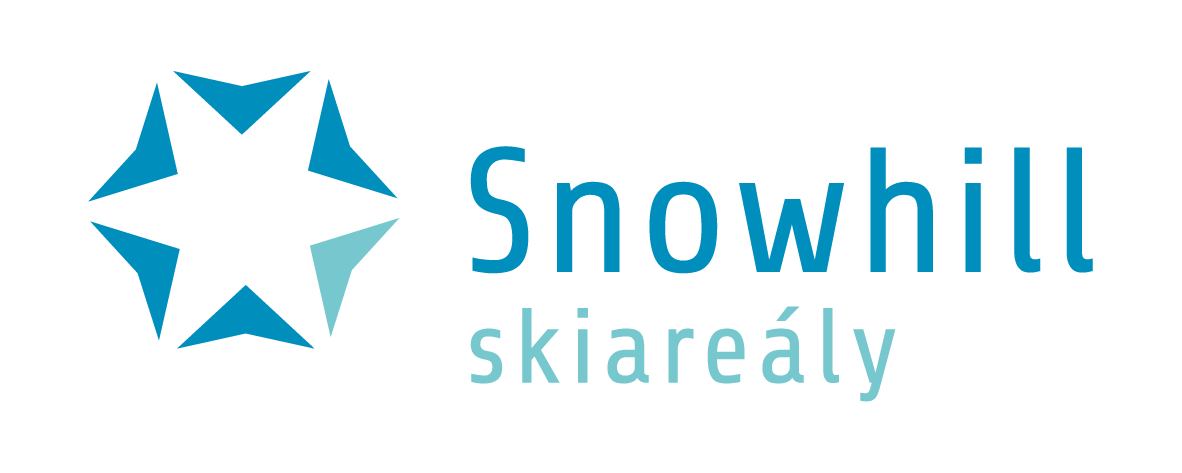 Formulář žádosti pro organizované skupiny, oddíly, klubyOrganizace:Adresa:Kontaktní údaje, č. telefonu:Termín od ……………….…………	do……………………….…Typ jízdenky:                                                počet ks                              10% sleva (20 a více osob) (dle ceníku) 					           		             		Jméno 			Příjmení			            věková kategorie *1.2.3.4.5.6.7.8.9.10.11.12.13.14.15.16.17.1819.20.*Věková kategorie – dospělý, dítě, junior, senior – dle informací pod ceníkemJízdenky vyzvedněte na pokladně skiareálu Herlíkovice č.1.Skupinová sleva se vztahuje pouze na jednotný typ skipasu.Datum vyzvednutí jízdenek:Kontaktní osoba / tel.:                             		                            Razítko, podpis 